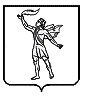 г. Полысаево                                                                                                                    08.09.2019г.Об установлении результатов дополнительных выборовдепутатов  Совета народных депутатов Полысаевского городского округа пятого созывапо одномандатному избирательному округу №3В соответствии со статьей 77 Закона Кемеровской области от 30.05.2011г. «О выборах в органы местного самоуправления в Кемеровской области», учитывая итоги дополнительных выборов депутатов Совета народных депутатов Полысаевского городского округа пятого созыва по одномандатному избирательному округу №3, состоявшихся 08.09.2019г., в которых приняло участие 1460 избирателей. Проверив правильность составления протоколов участковых избирательных комиссий об итогах голосования, установив, что голосование проведено законно,  с достоверностью, определены результаты волеизъявления избирателей, в соответствии с законодательством о выборах, окружная избирательная комиссии № 3  Полысаевского городского округаРЕШИЛА:1.Признать дополнительные выборы депутата Совета народных депутатов Полысаевского городского округа пятого созыва по одномандатному  избирательному округу №3, проведенные 08.09.2019г. состоявшимися и действительными.2.Считать избранным депутатом Совета народных депутатов Полысаевского городского округа пятого созыва по одномандатному избирательному округу № 3 Майснер Нину Александровну, 09.01.1976 года рождения, муниципальное бюджетное общеобразовательное учреждение «Средняя общеобразовательная школа № 14 с углубленным изучением отдельных предметов», директор, за которого проголосовали 936 избирателей (64,11%).3.Контроль за исполнением настоящего решения оставляю за собой.Председатель ОИКПолысаевского городского округа                                                                               Л.Г. Капичникова                                                                                              Секретарь   ОИКПолысаевского городского округа                                                                                         И.С. Гутник                                                                                                         ОКРУЖНАЯ  ИЗБИРАТЕЛЬНАЯ КОМИССИЯ № 3 ПОЛЫСАЕВСКОГО ГОРОДСКОГО ОКРУГАР Е Ш Е Н И Е № 22ОКРУЖНАЯ  ИЗБИРАТЕЛЬНАЯ КОМИССИЯ № 3 ПОЛЫСАЕВСКОГО ГОРОДСКОГО ОКРУГАР Е Ш Е Н И Е № 22ОКРУЖНАЯ  ИЗБИРАТЕЛЬНАЯ КОМИССИЯ № 3 ПОЛЫСАЕВСКОГО ГОРОДСКОГО ОКРУГАР Е Ш Е Н И Е № 22652560, г. Полысаево 
ул.Кремлевская, 6
тел./факс. 4-52-22   